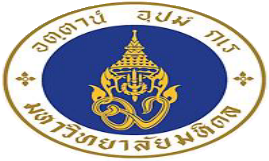 ใบสมัครขอรับทุนการศึกษามหาวิทยาลัยมหิดลสำหรับนักศึกษาที่ขาดแคลนทุนทรัพย์อย่างแท้จริง ระดับปริญญาตรี ประจำปีการศึกษา 2565คำแนะนำ: ให้ผู้สมัครขอรับทุนการศึกษา กรอกข้อมูลตามความเป็นจริงในใบสมัครให้ครบถ้วน โดยการเขียนด้วยลายมือบรรจง หรือ การพิมพ์ด้วยคอมพิวเตอร์ ส่วนที่ 1 ประวัติผู้สมัครขอรับทุนการศึกษา1. ชื่อ-สกุล (นาย/นางสาว)................................................................................................. รหัสนักศึกษา................................ชั้นปี........................ สังกัดคณะ/วิทยาลัย............................................................................................................................. สาขาวิชา......................................................................................     หลักสูตรภาษาไทย      หลักสูตรนานาชาติอีเมล…………………………………….…........………..…..… หมายเลขโทรศัพท์...............................................................................2. วัน – เดือน – ปีเกิด  วันที่.................... เดือน.................................. พ.ศ..............................    อายุ.............................. ปี3. ผลการศึกษาเกรดเฉลี่ยสะสม (ล่าสุด) .................................................................................................................................(สำหรับนักศึกษาชั้นปีที่ 1  ให้ใช้ผลการเรียนเฉลี่ยสะสมตลอดหลักสูตรมัธยมศึกษาตอนปลาย หรือเทียบเท่า (GPAX))4. ที่อยู่ตามภูมิลำเนา  (ที่อยู่ตามทะเบียนบ้าน) บ้านเลขที่ ...................หมู่ .............. ถนน ........................................................ ตำบล/แขวง ............................................. อำเภอ/เขต .................................................. จังหวัด .................................................. รหัสไปรษณีย์..................................5. ที่อยู่ปัจจุบัน (กรุณาระบุที่อยู่ที่สามารถติดต่อได้ – หากมีการเปลี่ยนแปลงกรุณาแจ้งกองกิจการนักศึกษาด้วย)บ้านเลขที่ ...................หมู่ .............. ถนน ........................................................ ตำบล/แขวง ............................................. อำเภอ/เขต .................................................. จังหวัด .................................................. รหัสไปรษณีย์..................................    ที่อยู่ปัจจุบัน นี้ 	 ไม่ต้องเสียค่าใช้จ่าย ต้องเสียค่าใช้จ่าย ........................................ บาท ต่อ/ เดือน  ต้องเสียค่าใช้จ่าย ........................................ บาท ต่อ/ ภาคการศึกษา    ที่อยู่ปัจจุบัน นี้        เป็นหอพัก/อพาตเม้นท์ ชื่อ..................................................... หมายเลขห้องพัก ....................... บ้านพักบิดา/มารดา  บ้านพักผู้อื่น (โปรดระบุความสัมพันธ์) ................................................................................6. ผู้สมัครได้รับเงินค่าใช้จ่ายเฉลี่ยเดือนละ ................................................................... บาทจาก     บิดา         มารดา        ผู้อุปการะ      อื่นๆ (ระบุ) .......................................................................7. รายละเอียดค่าใช้จ่ายรายเดือนของผู้สมัคร ค่าที่พักอาศัย ................................................. บาท	        ค่าอุปกรณ์การศึกษา .................................................... บาทค่าอาหาร ....................................................... บาท	        ค่าเดินทาง/พาหนะ ....................................................... บาทค่าใช้จ่ายส่วนตัว ............................................ บาท	        ค่ากิจกรรมนักศึกษา ...................................................... บาทค่าใช้จ่ายอื่น ๆ (ระบุ) ....................................................................................... จำนวน ............................................. บาท8. ประมาณการค่าใช้จ่ายผู้สมัครคิดว่าควรมีค่าใช้จ่ายที่เหมาะสมกับความเป็นอยู่ตามสถานภาพของตนประมาณ เดือนละ ............................ บาท9. ประวัติการทำงานพิเศษ  เพื่อหารายได้สนับสนุนครอบครัว / ค่าใช้จ่ายสำหรับตนเอง  ไม่เคยทำงานพิเศษ 	 เคยทำงานพิเศษ (กรุณาระบุรายละเอียดของงานพิเศษ)                                         10. ผู้สมัครได้ขอรับทุนกู้ยืมเงินจากรัฐบาล ปีการศึกษา 2565 หรือไม่            ไม่ได้กู้ยืม           กู้ยืมกองทุน กยศ. / กรอ.  จำนวนเงินที่กู้ยืม ............................................... บาท11. ประวัติการรับทุนการศึกษา    ไม่เคยได้รับทุนการศึกษา     เคยได้รับทุนการศึกษา    12. ขณะนี้ผู้สมัครอยู่ระหว่างการสมัครขอรับทุนอื่นอยู่หรือไม่   ไม่ใช่    ใช่  ชื่อทุนการศึกษา................................................................... จำนวนเงิน ......................................................บาทส่วนที่ 2 ข้อมูลครอบครัว / ผู้อุปการะ ของผู้สมัครขอรับทุนการศึกษา 13. บิดาชื่อ ...............................................................นามสกุล ........................................................... อายุ ..................... ปี   มีชีวิต	      ถึงแก่กรรมที่อยู่ปัจจุบันของบิดา บ้านเลขที่ ........................ หมู่ ......... ซอย .................................. ถนน ............................................ตำบล/แขวง .............................................. อำเภอ/เขต .............................................จังหวัด .............................................รหัสไปรษณีย์......................................................... หมายเลขโทรศัพท์ ................................................................................วุฒิการศึกษาสูงสุด ....................................... อาชีพ............................................... ลักษณะงาน……......……...…………………ตำแหน่ง.................................................................................. รายได้ต่อเดือน ........................................................... บาทสถานที่ทำงาน.......................................................................... จังหวัด.................................................................................หมายเลขโทรศัพท์...................................................... อาชีพรอง (ถ้ามี) ..............................................................................15. มารดาชื่อ ...........................................................นามสกุล ........................................................... อายุ .................... ปี   มีชีวิต	      ถึงแก่กรรมที่อยู่ปัจจุบันของมารดา บ้านเลขที่ ........................ หมู่ ......... ซอย .................................. ถนน ........................................ตำบล/แขวง .............................................. อำเภอ/เขต ............................................จังหวัด ..............................................รหัสไปรษณีย์......................................................... หมายเลขโทรศัพท์ ................................................................................วุฒิการศึกษาสูงสุด ....................................... อาชีพ............................................... ลักษณะงาน……......……...………………...ตำแหน่ง................................................................................. รายได้ต่อเดือน ............................................................ บาท สถานที่ทำงาน.......................................................................... จังหวัด.................................................................................หมายเลขโทรศัพท์...................................................... อาชีพรอง (ถ้ามี) ..............................................................................16. สถานภาพการสมรสของบิดามารดา  บิดามารดาอยู่ด้วยกัน		 หย่าร้าง บิดาถึงแก่กรรม		 มารดาถึงแก่กรรม บิดามารดาแยกกันอยู่เพราะความจำเป็นของอาชีพ	 บิดามารดาแยกกันอยู่เพราะเหตุอื่นกรณีหย่าร้างหรือแยกกันอยู่ นักศึกษาอาศัยอยู่กับ..................................................................................17. จำนวนพี่น้อง ร่วมบิดามารดา เรียงตามลำดับ รวมทั้งผู้สมัคร      ผู้สมัครขอรับทุนการศึกษามีพี่-น้อง (รวมตนเอง) จำนวน.....................คน  โดยผู้สมัครขอรับทุนการศึกษาเป็นบุตรคนที่        ...........................ของครอบครัว18. ผู้อุปการะ นอกเหนือจากบิดามารดา             ไม่มี       มี    ชื่อ-สกุลผู้อุปการะ ............................................................ อายุ............ ปี  เกี่ยวข้องเป็น....................................................ที่อยู่บ้านเลขที่ .......................... หมู่ ............. ซอย .................................. ถนน .................................................................ตำบล/แขวง .............................................. อำเภอ/เขต ............................................จังหวัด ..............................................รหัสไปรษณีย์......................................................... หมายเลขโทรศัพท์ ................................................................................สถานภาพของผู้อุปการะ โสด สมรส  และมีบุตร....................คน  กำลังศึกษา.......................คน  ประกอบอาชีพ.......................คนอาชีพของผู้อุปการะ........................................................... ลักษณะงาน……….......................................…....……………………ตำแหน่ง/ยศ............................................................... รายได้ต่อเดือน ........................................................................ บาท สถานที่ทำงาน........................................................................... จังหวัด...............................................................................หมายเลขโทรศัพท์................................................................................................................................................................19. กรุณาระบุปัญหาทางการเงินของครอบครัวอย่างละเอียด  พร้อมทั้งระบุวิธีการแก้ปัญหาทางการเงินของครอบครัว ................................................................................................................................................................................................................................................................................................................................................................................................................................................................................................................................................................................................................................................................................................................................................................................................................................................................................................................................................................................................................................................................................................................................................................................................................................................................................................................................................................................................................................................................................................................................................................................................................................................................................................................................................................................................................................................................................................................................................................................................................................................................................................................................................................................................................................................................................................................................................................................................................................................................................................................................................................................................................................................................................................................................................................................................................................................................................................................................................................................................................................................................................................................................ส่วนที่ 3 ข้อมูลด้านอื่น ๆ ของผู้สมัครขอรับทุนการศึกษา20. กรุณาระบุการมีส่วนร่วมในกิจกรรมสาธารณะประโยชน์ กิจกรรมของคณะ มหาวิทยาลัย หรือองค์กรอื่น ๆ โดยระบุ    รายละเอียดเกี่ยวกับชื่อโครงการ ลักษณะกิจกรรม การมีส่วนร่วม สำหรับนักศึกษาชั้นปีที่ 1 ให้ระบุกิจกรรมต่างๆ  ที่ได้มีส่วนร่วมในระดับมัธยมศึกษาตอนปลาย............................................................................................................................................................................................................................................................................................................................................................................................................................................................................................................................................................................................................................................................................................................................................................................................................................................................................................................................................................................................................................................................................................................................................................................................................................................................................................................................................................................................................................................................................................................................................................................................................................................................................................................................................................     ........................................................................................................................................................................................................................................................................................................................................................................................     .........................................................................................................................................................................................................................................................................................................................................................................................21. กรุณาระบุความตั้งใจที่จะประกอบอาชีพในอนาคต ............................................................................................................................................................................................................................................................................................................................................................................................................................................................................................................................................................................................................................................................................................................................................................................................................................................................................................................................................................................................................................................................................................................................................................................................................................................................................................................................................................................................................................................................................................................................................................................................................................................................................................................................................................................................................................................................................................................................................................................................................................................................................................................................................................................................................................................................................................................................................................................................................................................................................................................................................ส่วนที่ 4 แผนที่ที่ตั้งของที่อยู่อาศัยของบิดา มารดา หรือผู้อุปการะของผู้สมัครขอรับทุนการศึกษาคำแนะนำ: ให้ผู้สมัครขอรับทุนการศึกษา วาดแผนที่แสดงที่ตั้งของที่อยู่อาศัยของบิดา มารดา หรือผู้อุปการะ โดยแสดงสถานที่ตั้งและจุดที่ตั้งสำคัญในแผนที่ หรือ สามารถใช้ภาพถ่ายทางอากาศ และระบุที่ตั้งของที่อยู่ปัจจุบันประกอบด้วยได้ ส่วนที่ 5 ภาพถ่ายของที่อยู่อาศัยของบิดา มารดา หรือผู้อุปการะของผู้สมัครขอรับทุนการศึกษาภาพถ่ายภายในภาพถ่ายภายนอกข้าพเจ้าขอรับรองว่า ข้อความที่ข้าพเจ้าให้ไว้เป็นความจริงทุกประการ หากปรากฏว่าข้อมูลไม่เป็นความจริง ข้าพเจ้ายินยอมให้มหาวิทยาลัยตัดสิทธิการรับทุนการศึกษาตลอดสภาพการเป็นนักศึกษา และจะพิจารณาโทษทางวินัยนักศึกษา รวมทั้งยินยอมคืนเงินทุนการศึกษาในส่วนที่ข้าพเจ้าได้รับไปแล้วให้แก่มหาวิทยาลัยทันที และอนุญาตพร้อมยินยอมให้กองกิจการนักศึกษา มหาวิทยาลัยมหิดล หรือผู้สนับสนุนเงินทุนการศึกษา เก็บรวบรวม ใช้งาน และเปิดเผยข้อมูลส่วนบุคคลที่ปรากฏในใบสมัครฯ หรือเอกสารประกอบการสมัครฯ เพื่อในการติดตามและประกอบการพิจารณาคัดเลือกผู้รับทุนการศึกษา					  ลงชื่อ ............................................................... ผู้สมัครขอรับทุน					        (..................................................................)					       วันที่ ..........................................................ส่วนที่ 6 หนังสือรับรองและความเห็นของอาจารย์ที่ปรึกษาข้าพเจ้า ......................................................................................................... ตำแหน่ง..............................................................สังกัดคณะ ........................................................................................ ภาควิชา...........................................................................ขอรับรองว่า นาย / นางสาว ...................................................................................................... ชั้นปีที่....................................รหัสประจำตัวนักศึกษา ...................................................... คณะ..............................................................................................สาขาวิชา………….........................................................................................................................................................................เป็นบุคคลที่มีคุณสมบัติตามที่มหาวิทยาลัยกำหนด และมีความเหมาะสมที่จะได้รับการสนับสนุนทุนการศึกษามหาวิทยาลัยมหิดลสำหรับนักศึกษาขาดแคลนทุนทรัพย์อย่างแท้จริง ระดับปริญญาตรี ประจำปีการศึกษา 2565 ด้วยเหตุผลประกอบ ดังนี้	 เป็นผู้ที่มาจากครอบครัวที่มีฐานะขาดแคลน มีรายได้น้อย 	 เป็นผู้มีความขยันหมั่นเพียร ใฝ่เรียนรู้ ในการศึกษาเล่าเรียน 	 เป็นผู้มีความประพฤติดี เรียบร้อย ไม่เคยกระทำผิดวินัย และระเบียบของมหาวิทยาลัยมหิดล	 เป็นผู้ที่ใช้จ่ายอย่างประหยัด รู้จักการออม และใช้เงินอย่างสมเหตุสมผล 	 เป็นผู้มีจิตอาสา ช่วยเหลือกิจกรรมของคณะ และมหาวิทยาลัยอย่างสม่ำเสมอ ความคิดเห็นต่อนักศึกษาเพิ่มเติม (ด้านความประพฤติ ความสนใจเรียน และผลงานด้านกิจกรรม)........................................................................................................................................................................................................................................................................................................................................................................................................................................................................................................................................................................................................................................................................................................................................................................................................................................................................................................................................................................................................................................................................................................................................................................................................................................................................................................................................................................................................................................................................................................................		ลงชื่อ ................................................................................		       (................................................................................)		ตำแหน่ง .........................................................................		       (อาจารย์ที่ปรึกษา)                    วันที่ ..................................................................ประเภทงาน/รายละเอียดสถานที่ปี พ.ศ.ระยะเวลาที่ทำ(วัน/เดือน)รายได้รวม (บาท)ระดับชั้นชื่อทุนการศึกษาจำนวนเงิน (บาท)ต่อปีการศึกษาประเภททุนการศึกษาประเภททุนการศึกษาระดับชั้นชื่อทุนการศึกษาจำนวนเงิน (บาท)ต่อปีการศึกษาทุนต่อเนื่องทุนรายปีมัธยมปลายอุดมศึกษา ชั้นปีที่ 1 อุดมศึกษา ชั้นปีที่ 2อุดมศึกษา ชั้นปีที่ 3อุดมศึกษา ชั้นปีที่ 4อุดมศึกษา ชั้นปีที่ 5อุดมศึกษา ชั้นปีที่ 6คนที่ชื่อ – สกุลอายุกำลังศึกษาสถานศึกษา/ระดับชั้นประกอบอาชีพรายได้ต่อเดือนสถานภาพโสด/สมรสจำนวนบุตร